Mendeleiev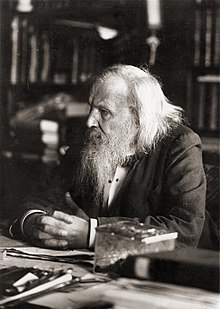 Nom complet : Dmitri MendeleivPériode de temps : 1834-1907Nationalité : RusseDécouverte : Tableau périodique 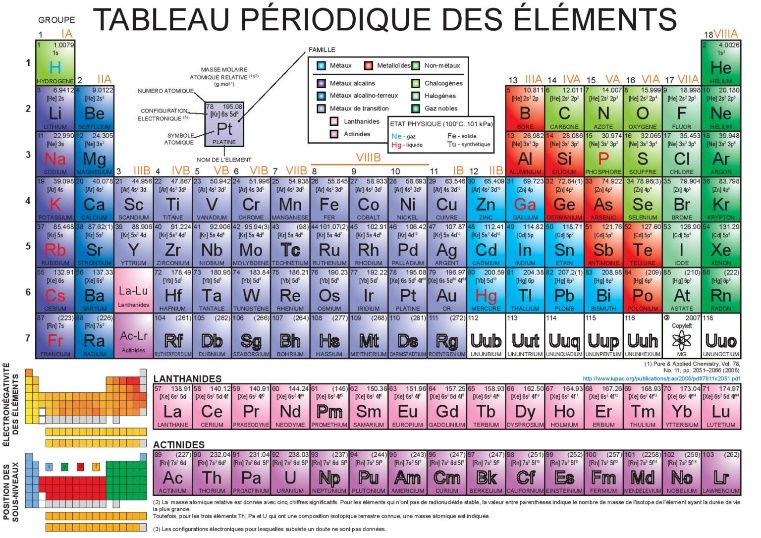 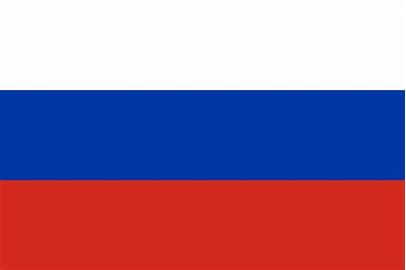 